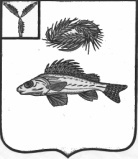  АДМИНИСТРАЦИЯЕРШОВСКОГО МУНИЦИПАЛЬНОГО   РАЙОНА САРАТОВСКОЙ ОБЛАСТИПОСТАНОВЛЕНИЕот___09.04.2020г._____   № ___345________________г. ЕршовОб утверждении положения о порядке  разработки проекта местного бюджета на очередной финансовыйгод и на плановый периодВ соответствии с Бюджетным кодексом Российской Федерации, Уставом Ершовского муниципального района Саратовской области, администрация Ершовского муниципального района ПОСТАНОВЛЯЕТ:  1.Утвердить Положение о разработке проекта местного бюджета на очередной финансовый год и на плановый период согласно приложению.  2.Утвердить план мероприятий по подготовке проекта местного бюджета и прогноза консолидированного бюджета Ершовского муниципального района Саратовской области на очередной финансовый год и на плановый период согласно приложению к положению о порядке разработки проекта местного бюджета на очередной финансовый год и на плановый период  3. Признать утратившими силу:Постановление администрации Ершовского муниципального района от 29.06.2016 N 453 "Об утверждении Положения о порядке разработки среднесрочного финансового плана и проекта бюджета, утверждение формы среднесрочного финансового плана ";Постановление администрации Ершовского муниципального района от 18.06.2019 г. № 502  « О внесение изменений в постановление администрации Ершовского муниципального района    N 453 от 29.06.2016 г. "Об утверждении Положения о порядке разработки среднесрочного финансового плана и проекта бюджета, утверждение формы среднесрочного финансового плана».  4.Сектору по информатизации и программному обеспечению разместить настоящее постановление на официальном сайте администрации Ершовского муниципального района.  5.Контроль за исполнением настоящего постановления возложить на заместителя главы администрации Ершовского муниципального района.  6. Настоящее постановление вступает в силу со дня его подписания.Глава Ершовского муниципального района                          С.А.Зубрицкая                                                                                                      Приложение к постановлению                                                    администрации ЕМР                                                                                                                                                                                                                                                                                                                                                                                           от_09.04.2020г.__ №_345__                                                ПОЛОЖЕНИЕО ПОРЯДКЕ РАЗРАБОТКИ ПРОЕКТА МЕСТНОГО БЮДЖЕТА НА ОЧЕРЕДНОЙ ФИНАНСОВЫЙ ГОД И НА ПЛАНОВЫЙ ПЕРИОДI. Основные положения1. Проект местного бюджета на очередной финансовый год и на плановый период (далее - проект бюджета) разрабатывается в соответствии с Бюджетным кодексом Российской Федерации и решением районного Собрания "Об утверждении Положения о бюджетном процессе в Ершовском муниципальном районе".2. В настоящем Положении используются следующие понятия:очередной финансовый год - год, следующий за текущим финансовым годом;плановый период - два финансовых года, следующие за очередным финансовым годом;отчетный год - год, предшествующий текущему финансовому году.II. Разработка проекта местного бюджета3. В разработке проекта местного бюджета участвуют отдел по управлению муниципальным имуществом, земельным ресурсам и экономической политики, финансовое управление администрации ЕМР, главные распорядители бюджетных средств, органы исполнительной власти,   а также иные органы и организации в соответствии с бюджетным законодательством.4. Администрация района:одобряет основные показатели прогноза социально-экономического развития района и основные направления бюджетной и налоговой политики на очередной финансовый год и на плановый период;одобряет проект местного бюджета и вносит его в районное Собрание с соответствующими документами и материалами, а также направляет его на заключение в контрольно-счетную комиссию.5. Отдел по управлению муниципальным имуществом, земельным ресурсам и экономической политики:разрабатывает прогнозы социально-экономического развития района на очередной финансовый год и на плановый период, прогноз социально-экономического развития района на долгосрочный период;доводит до органов исполнительной власти и органов местного самоуправления района систему показателей прогноза социально-экономического развития района на очередной финансовый год и на плановый период, устанавливает перечень и сроки представления отчетных и (или) прогнозных данных, необходимых для разработки прогноза социально-экономического развития района на очередной финансовый год и на плановый период:в установленные сроки представляет в финансовое управление района:а) предварительные параметры прогноза социально-экономического развития района на очередной финансовый год и на плановый период;б) показатели прогноза социально-экономического развития района на очередной финансовый год и на плановый период в разрезе  городских и сельских поселений;в) пояснительную записку к прогнозу социально-экономического развития района на очередной финансовый год и на плановый период;г) предварительные итоги социально-экономического развития района за истекший период текущего финансового года и ожидаемые итоги социально-экономического развития области за текущий финансовый год.д) предложения по составу действующих муниципальных программ, разработке новых муниципальных программ.6. Финансовое управление:разрабатывает прогноз основных параметров консолидированного бюджета района на очередной финансовый год и на плановый период;разрабатывает предложения по основным направлениям бюджетной и налоговой политики;устанавливает перечень, формы и сроки представления отчетных и (или) прогнозных данных, необходимых для разработки проекта местного бюджета и материалов к нему;запрашивает в установленном порядке у территориальных органов федеральных органов исполнительной власти информацию, необходимую для разработки проекта местного бюджета;организует ведение реестра расходных обязательств района на основе реестров расходных обязательств, представляемых главными распорядителями средств местного бюджета;определяет на основе прогноза социально-экономического развития района, расчетов главных администраторов доходов местного бюджета и главных администраторов источников финансирования дефицита местного бюджета прогнозный объем доходов и поступлений в местной бюджет на очередной финансовый год и на плановый период;доводит до главных распорядителей средств местного бюджета прогнозные объемы расходов местного бюджета на очередной финансовый год и на плановый период;осуществляет свод представленных главными администраторами доходов местного бюджета, главными распорядителями средств местного бюджета и главными администраторами источников финансирования дефицита местного бюджета объемов доходов, расходов и источников финансирования дефицита бюджета по кодам бюджетной классификации;вносит предложения по установлению нормативов отчислений от налоговых доходов в местные бюджеты;рассчитывает верхний предел муниципального долга района на конец очередного финансового года и каждого года планового периода;разрабатывает для внесения на рассмотрение проект решения об утверждении местного бюджета в районное Собрание, проект бюджетного прогноза (проект изменений бюджетного прогноза) района на долгосрочный период.7. Главные администраторы доходов местного бюджета и источников финансирования дефицита местного бюджета разрабатывают и представляют в установленные сроки в финансовое управление прогнозный объем администрируемых доходов и поступлений в местный бюджет на очередной финансовый год и на плановый период, расчеты к ним.8. Главные распорядители средств местного бюджета разрабатывают и представляют в установленные сроки:в финансовое управление:а) расчеты и обоснования распределения прогнозных объемов расходов местного бюджета на очередной финансовый год и на плановый период по установленным финансовым управлением  формам;б) предложения для включения в основные направления бюджетной политики района, в проект местного бюджета;в) предложения по предоставлению бюджетам поселений межбюджетных субсидий и иных межбюджетных трансфертов целевой направленности, проекты методик и расчеты их распределения;на рассмотрение межведомственной комиссии по разработке проекта решения о местном бюджете и прогноза консолидированного бюджета на очередной финансовый год и на плановый период:а) предложения по отмене или изменению в очередном финансовом году и в плановом периоде нормативных правовых актов, договоров и соглашений, направленные на оптимизацию состава расходных обязательств и (или) сокращение объема ассигнований, необходимых для их исполнения;б) предложения по принятию или изменению в очередном финансовом году и в плановом периоде нормативных правовых актов, договоров и соглашений, влекущих увеличение объема бюджетных ассигнований на исполнение расходных обязательств района.9. Прогноз социально-экономического развития района и проект решения об утверждении местного  бюджета вносятся в установленном порядке на рассмотрение в районное Собрание.10. В целях повышения прозрачности бюджетного процесса ежегодно формируется межведомственная комиссия по разработке проекта местного бюджета и прогноза консолидированного бюджета района на очередной финансовый год и на плановый период, в которую включаются представители исполнительной власти района, районного Собрания (по согласованию), органов местного самоуправления (по согласованию), территориальных органов федеральных органов исполнительной власти (по согласованию) и состав которой утверждается администрацией района.11. Разработка проекта местного бюджета и прогноза консолидированного бюджета района осуществляется в соответствии с планом мероприятий по разработке проекта решения районного Собрания о бюджете района и прогноза консолидированного бюджета района на очередной финансовый год и на плановый период согласно приложению к настоящему Положению.                                                                                                                                              Приложение к положению о порядке               разработке проекта местного бюджета                                                                                                                                       на очередной финансовый год и на                                                                                                         плановый период                                                                                              ПЛАН               МЕРОПРИЯТИЙ ПО РАЗРАБОТКЕ ПРОЕКТА РЕШЕНИЯ МЕСТНОГО БЮДЖЕТА И ПРОГНОЗА              КОНСОЛИДИРОВАННОГО БЮДЖЕТА ЕРШОВСКОГО МУНИЦИПАЛЬНОГО РАЙОНА НА                                                  ОЧЕРЕДНОЙ ФИНАНСОВЫЙ ГОД И НА ПЛАНОВЫЙ ПЕРИОД<*> Если срок представления информации выпадает на выходной или праздничный день, информация представляется в первый рабочий день, следующий за указанной датойСодержание мероприятийОтветственный исполнительСрок представления <*>Куда представляется1.Предоставление:   показателей прогноза социально-экономического развития муниципального района на очередной финансовый год и на плановый период в целом по району;    прогноза поступлений в муниципальный бюджет и бюджеты муниципальных образований района доходов и источников внутреннего финансирования дефицита бюджетов на очередной финансовый год и на плановый период;Отдел по управлению муниципальным имуществом, земельным ресурсам и экономической политикиГлавные администраторы доходов бюджета района и муниципальных образований, главные администраторы источников внутреннего финансирования дефицита  бюджетаОтдел по управлению муниципальным имуществом, земельным ресурсам и экономической политикиглавные распорядители средств местного бюджетаГлавные распорядители средств местного бюджетаГлавные распорядители средств местного бюджетаГлавные распорядители средств местного бюджетаОтдел по управлению муниципальным имуществом, земельным ресурсам и экономической политики,главные распорядители средств местного бюджета     до 1 июля до 3 августаФинансовое управлениеФинансовое управлениеФинансовое управлениеФинансовое управлениеФинансовое управлениеФинансовое управлениеФинансовое управление1. предложений по перечню новых муниципальных программ района, предлагаемых к реализации на очередной финансовый год и на плановый период и изменению действующих программ, а также пояснительная записка к ним, включающей финансово-экономическое обоснование, оценку эффективности, объемы финансового обеспечения;     планируемых мероприятия по оптимизации сети учреждений бюджетной сферы (по каждому учреждению);     прогноза изменения среднесписочной численности работников бюджетной сферы;    оценки потребности по исполнению расходных обязательств области по осуществлению социальных выплат, прогнозу изменения численности получателей и среднего размера выплат и предложений по их дальнейшей оптимизации с учетом введения критериев адресности и нуждаемости;    проектов правовых актов, регулирующих расходные обязательства района, в части отмены, изменения сроков вступления в силу (приостановления действия) нормативных правовых актов (их отдельных положений) по действующим расходным обязательствам, не обеспеченным источниками финансирования, установления новых расходных обязательств района;Отдел по управлению муниципальным имуществом, земельным ресурсам и экономической политикиГлавные администраторы доходов бюджета района и муниципальных образований, главные администраторы источников внутреннего финансирования дефицита  бюджетаОтдел по управлению муниципальным имуществом, земельным ресурсам и экономической политикиглавные распорядители средств местного бюджетаГлавные распорядители средств местного бюджетаГлавные распорядители средств местного бюджетаГлавные распорядители средств местного бюджетаОтдел по управлению муниципальным имуществом, земельным ресурсам и экономической политики,главные распорядители средств местного бюджетадо 3 августадо 20 августаФинансовое управлениеФинансовое управлениеФинансовое управлениеФинансовое управлениеФинансовое управлениеФинансовое управлениеФинансовое управление1. предложений по перечню новых муниципальных программ района, предлагаемых к реализации на очередной финансовый год и на плановый период и изменению действующих программ, а также пояснительная записка к ним, включающей финансово-экономическое обоснование, оценку эффективности, объемы финансового обеспечения;     планируемых мероприятия по оптимизации сети учреждений бюджетной сферы (по каждому учреждению);     прогноза изменения среднесписочной численности работников бюджетной сферы;    оценки потребности по исполнению расходных обязательств области по осуществлению социальных выплат, прогнозу изменения численности получателей и среднего размера выплат и предложений по их дальнейшей оптимизации с учетом введения критериев адресности и нуждаемости;    проектов правовых актов, регулирующих расходные обязательства района, в части отмены, изменения сроков вступления в силу (приостановления действия) нормативных правовых актов (их отдельных положений) по действующим расходным обязательствам, не обеспеченным источниками финансирования, установления новых расходных обязательств района;Отдел по управлению муниципальным имуществом, земельным ресурсам и экономической политикиГлавные администраторы доходов бюджета района и муниципальных образований, главные администраторы источников внутреннего финансирования дефицита  бюджетаОтдел по управлению муниципальным имуществом, земельным ресурсам и экономической политикиглавные распорядители средств местного бюджетаГлавные распорядители средств местного бюджетаГлавные распорядители средств местного бюджетаГлавные распорядители средств местного бюджетаОтдел по управлению муниципальным имуществом, земельным ресурсам и экономической политики,главные распорядители средств местного бюджетадо 20 августадо 20 августадо 1 сентябряФинансовое управлениеФинансовое управлениеФинансовое управлениеФинансовое управлениеФинансовое управлениеФинансовое управлениеФинансовое управление    оценка прогнозных объемов расходов бюджета района с распределением по кодам бюджетной классификации, расчетами и обоснованиями по ним.Главные распорядители средств местного бюджетадо 1 сентябряФинансовое управление 2Подготовка и согласование проекта распоряжения администрации района о  формировании межведомственной комиссии по разработке проекта местном бюджета и прогноза консолидированного бюджета района на очередной финансовый год и на плановый период (далее - межведомственная комиссия)Финансовое управлениедо 5 июля Администрация района3Разработка основных характеристик прогноза консолидированного бюджета района на очередной финансовый год и на плановый период по доходам и поступлениям:Финансовое управление3в целом по консолидированному бюджету района;Финансовое управлениедо 12 октября3в разрезе муниципальных  образованийФинансовое управлениедо 12 октября   4Формирование на очередной финансовый год и плановый период: прогнозных объемов расходов консолидированного бюджета; основных параметров бюджета района, предварительного распределения прогнозных объемов бюджетных ассигнований на исполнение действующих и принимаемых обязательств;сводного перечня принимаемых расходных обязательств и их финансового обеспечения;предварительного прогноза доходов и оценку прогнозного объема расходов бюджета района и консолидированного бюджета. Финансовое управлениеПосле опубликования проекта закона об областном бюджете на очередной финансовый год и плановый периодМежведомственная комиссия5Рассмотрение на заседании межведомственной комиссии:II - III декада октябряМежведомственная комиссия5 основных параметров прогноза социально-экономического развития района на очередной финансовый год и на плановый период;Отдел по управлению муниципальным имуществом, земельным ресурсам и экономической политикиII - III декада октябряМежведомственная комиссия5предложений по основным направлениям бюджетной и налоговой политики на очередной финансовый год и на плановый период;проект бюджетного прогноза муниципального района на долгосрочный период (внесение изменений в него)Финансовое управление совместно с отделом по управлению муниципальным имуществом, земельным ресурсам и экономической политикиII - III декада октябряМежведомственная комиссия5предложений по основным подходам к оценке расходов местных бюджетов на очередной финансовый год и на плановый период;Финансовое управление совместно с отделом по управлению муниципальным имуществом, земельным ресурсам и экономической политикиII - III декада октябряМежведомственная комиссия5отдельных вопросов реализации на территории района федеральных законов и законов Саратовской области (при наличии в очередном финансовом году и (или) плановом периоде)Главные распорядители средств местного бюджета II - III декада октябряМежведомственная комиссия6Внесение на рассмотрение главы администрации района:       прогноза социально-экономического развития муниципального района на очередной финансовый год и на плановый период в целом по районуФинансовое управление1декада ноябряГлава администрации района6проекта бюджета района на очередной финансовый год и на плановый период и прогноза консолидированного бюджета района на очередной финансовый год и на плановый период;1декада ноябряГлава администрации района61декада ноябряГлава администрации района7Подготовка и согласование проекта распоряжения администрации района об одобрении основных параметров проекта местного бюджета на очередной финансовый год и на плановый период (доходы по видам доходов; расходы по разделам, подразделам, видам расходов; дефицит или профицит, источники финансирования дефицита бюджета района по видам источниковФинансовое управление Не позднее 15 ноября8Представление проекта решения районного Собрания о бюджете ЕМР на очередной финансовый год и на плановый период, другие документы и материалы к проекту Администрация районаНе позднее 15 ноябряРайонное Собрание, контрольно-счетная комиссия